    -GANDEVI, Guj.             Jan. 11-18    -BENAGALURU, K.        Jan. 19-25     -LUDHIANA, Punjab    Jan. 26-29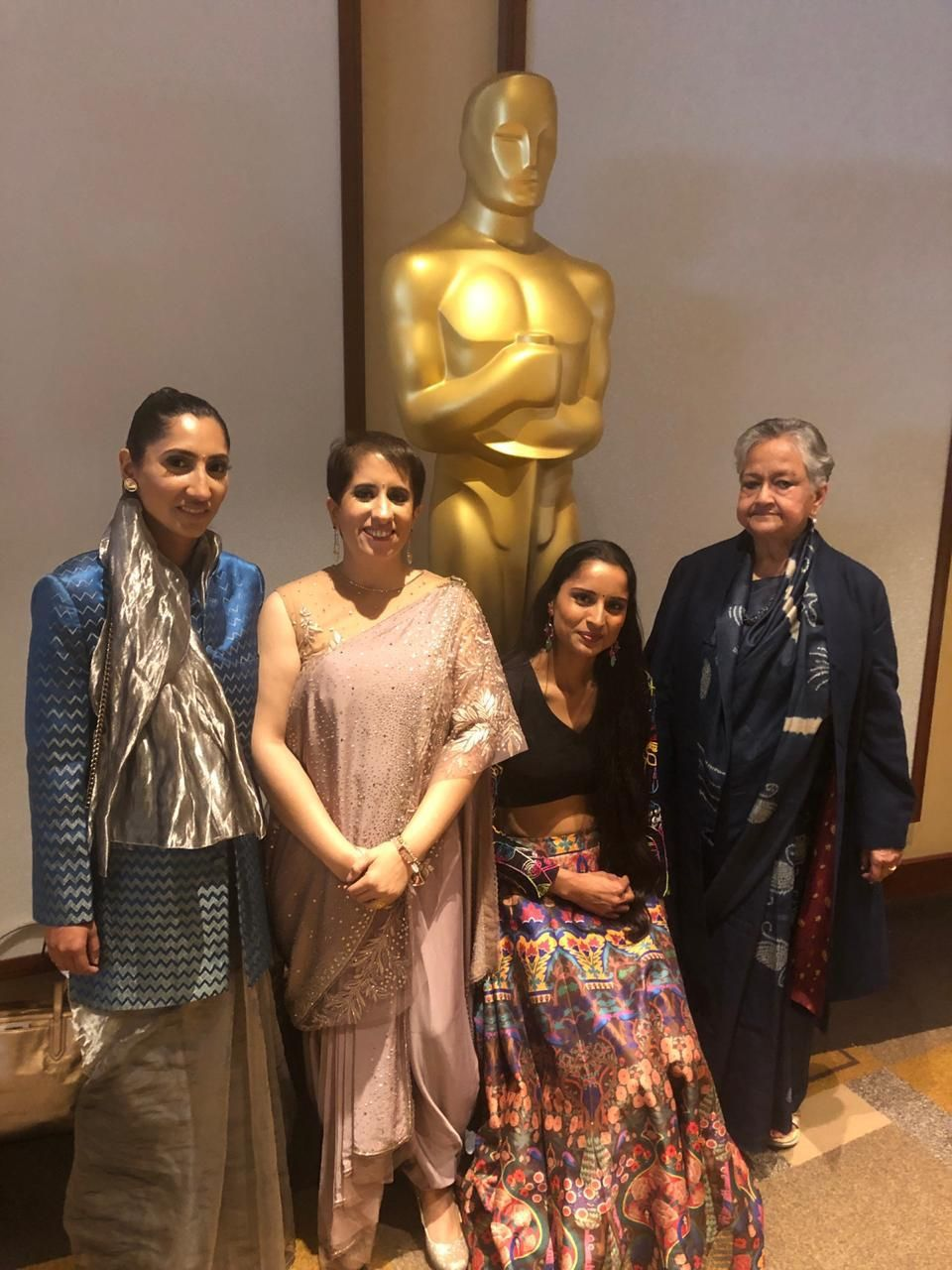 Oscar Trophy for “Period. End of Sentence” Documentary(Sanitary Pads Revolution)   We are humbled to be Part of it. Medical YATRA started making Sanitary Pads in Kharel, Guj. in 2016; since then we have installed @ Five-5-locations in India…in 2018, we installed in Ludhiana, P.   That has helped so many hundreds of girls/women to prevent infection & have better personal hygiene boosting their self -esteem.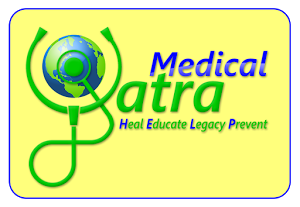 MAHA YATRA2019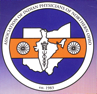 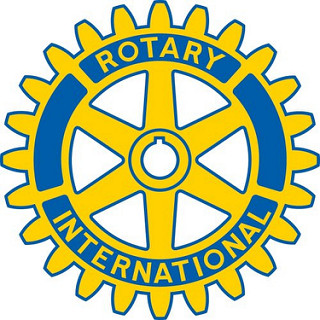 